Tereny pod zabudowę mieszkaniową –   kompleks II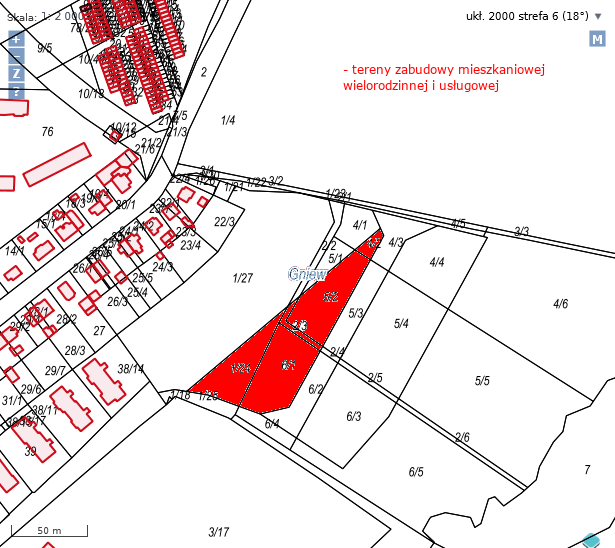 